Capacity Construct/Public Policy Senior Task ForcePJM Conference and Training CenterAugust 2 & 3, 20179:30 a.m. – 3:30 p.m. EPT**Please note that all times listed in this agenda are approximate. We intend to be flexible with respect to the flow of items from day 1 to day 2.**DAY 1Administration (9:30am-9:45am)Welcome, review of PJM meeting guidelines, agenda, roll call, and approval of the minutes.Reference Price (9:45am-10:30am)Mr. Stu Bresler, PJM, will discuss “Reference price” as it relates to PJM’s Repricing Proposal.Package Proposals (10:30am-12:00pm)PJM, NRG, AMP and LS Power will review the proposals they have offered for consideration by the Task Force.  These reviews may include updates to previously offered concepts.Lunch (12:00pm-1:00pm)Package Proposals cont.  (1:00pm-2:30pm)Monitoring Analytics (the Independent Market Monitor (IMM)), and any other interested stakeholders, will have the opportunity to present new package proposals for consideration by the Task Force. Additionally, stakeholders will have the opportunity to identify design components.Repricing Triggers (2:30pm-3:00pm)Mr. Anders will review the results of the Repricing Trigger poll with stakeholders.Key Work Activity #3 (3:00pm-3:20pm)Mr. Anthony Giacomoni and Mr. Jeff Bastian, PJM, will provide updates to, as well as additional detail around Key Work Activity #3, as requested by stakeholders in an effort to close out KWA#3.Recap (3:20pm-3:30pm)Mr. Anders will recap day 1 and discuss plans for day 2 of the CCPPSTF meeting.DAY 2Administration (9:30am-9:45am)Welcome, review of PJM meeting guidelines, agenda, and roll call.Repricing Triggers (9:45am-12:00pm)Mr. Anders will lead the group in a discussion regarding repricing triggers.Lunch (12:00pm-1:00pm)Matrix Development  (1:00pm-3:20pm)Matrix development will continue in support of working through KWA #4.Future Agenda Items (3:20pm-3:30pm)CBIR Process – Key Work Activity #4Stakeholders will have the opportunity to request future agenda items.Author:Amanda EganAntitrust:You may not discuss any topics that violate, or that might appear to violate, the antitrust laws including but not limited to agreements between or among competitors regarding prices, bid and offer practices, availability of service, product design, terms of sale, division of markets, allocation of customers or any other activity that might unreasonably restrain competition.  If any of these items are discussed the chair will re-direct the conversation.  If the conversation still persists, parties will be asked to leave the meeting or the meeting will be adjourned.Code of Conduct:As a mandatory condition of attendance at today's meeting, attendees agree to adhere to the PJM Code of Conduct as detailed in PJM Manual M-34 section 4.5, including, but not limited to, participants' responsibilities and rules regarding the dissemination of meeting discussion and materials.Public Meetings/Media Participation: Unless otherwise noted, PJM stakeholder meetings are open to the public and to members of the media. Members of the media are asked to announce their attendance at all PJM stakeholder meetings at the beginning of the meeting or at the point they join a meeting already in progress. Members of the Media are reminded that speakers at PJM meetings cannot be quoted without explicit permission from the speaker. PJM Members are reminded that "detailed transcriptional meeting notes" and white board notes from "brainstorming sessions" shall not be disseminated. Stakeholders are also not allowed to create audio, video or online recordings of PJM meetings.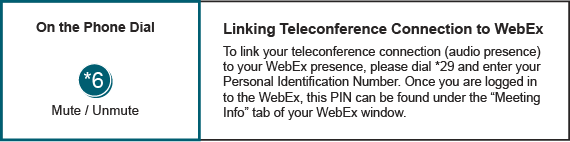 Future Meeting DatesAugust 23, 20179:30 am – 3:30 pmPJM Conference & Training Center/ WebExSeptember 11, 20179:30 am – 3:30 pmPJM Conference & Training Center/ WebExSeptember 26, 20179:30 am – 3:30 pmPJM Conference & Training Center/ WebExOctober 16, 20179:30 am – 3:30 pmPJM Conference & Training Center/ WebExNovember 1, 20179:30 am – 3:30 pmPJM Conference & Training Center/ WebExNovember 21, 20179:30 am – 3:30 pmPJM Conference & Training Center/ WebExDecember 11, 20179:30 am – 3:30 pmPJM Conference & Training Center/ WebEx